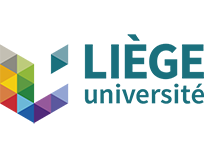 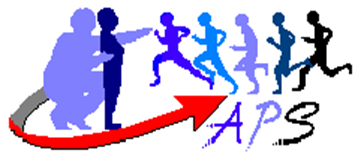 Oblomov : bouger, jouer, créer ! 
Questionnaire de pré-formationAfin d’adapter au mieux cette formation, nous vous soumettons un premier questionnaire. Celui-ci a pour objectif de nous aider à prendre conscience de vos connaissances et de vos expériences ainsi que de vos motivations et de vos attentes vis-à-vis de ce nouveau projet.  Nous vous remercions d’avance pour votre collaboration ! Maurine Remacle et Nicolas Franck, étudiants de 1er master en Sciences de la motricité à l’ULiège.
_______________________________________________________________________________________Ecole(s) : ……………………………………………………………………………………………………………………………………………………..…………………………………………..……………………………………………………………………………………………………………………………................................................................................................................Présentez-vous brièvement, Nom : …………………………...........Prénom : .............................................Âge : ____ ansSexe : M – F (Entourez-votre réponse)Parcours professionnel : ……………………………………………………………………………………………………………………………………………………………………………………………………………………………………………………………………………………………………………………………………………………………………………………………..………......Dans quel(s) local(aux) allez-vous dispenser le cycle ? Décrivez-le (les) brièvement.…………………………………………………………………………………………………………..……..………………………………………………………………………………………………………….………………………………………………………….…………......Plongez-vous vos élèves dans un « monde imaginaire » lors de vos séances ? Oui – Non (Entourez votre réponse) Si oui, dans quel contexte ? ……………………………………………………………………………………………………………………………………………………………………………………………………………………………………………………………………………………………...………. Quel degré d’importance accordez-vous au fait d’utiliser le langage imagé avec vos élèves ? (Entourez votre réponse)Très important – Important – Pas important – Pas important du toutAvez-vous de l’expérience en ce qui concerne le montage vidéo ? (Entourez votre réponse)Expert(e) - Beaucoup - Un peu - Pas du toutQuel degré d’importance accordez-vous au fait d’apprendre à utiliser un programme de montage vidéo pour vos cours ? (Entourez votre réponse)Très important – Important – Pas important – Pas important du toutProposez-vous régulièrement des notions liées à la santé dans le cadre de vos cours d’éducation physique ? Oui – Non (Entourez votre réponse)Si oui, de quelle manière ? ……………………………………………………………………………………………………………………………………………………………………………………………………………………………………………………………………………………………………….Quel degré d’importance accordez-vous au fait de proposer des animations santé dans le cadre du cours d’éducation physique ? (Entourez votre réponse)Très important – Important – Pas important – Pas important du toutSelon vous, quel pourrait-être l’impact d’une animation santé sur la modification du style de vie des élèves ? (Entourez votre réponse)Très important – Important – Pas important – Pas important du toutConnaissiez-vous déjà l’entrainement HIIT (High Intensity Interval Training) ? Oui – Non (Entourez votre réponse)Proposez-vous régulièrement des méthodologies d’entrainement par intervalles dans le cadre de vos cours d’éducation physique ? Oui – Non (Entourez votre réponse)Si oui, de quelle manière ? ………………………………………………………………………………………………………………………………………………………………………………………………………………………………………………………………………………………………..…….Quel degré d’importance accordez-vous au fait de proposer un entrainement par intervalles dans le cadre du cours d’éducation physique ? (Entourez votre réponse)Très important – Important – Pas important – Pas important du toutSelon vous, quel pourrait être l’impact d’un entrainement par intervalles sur la condition physique des élèves ? (Entourez votre réponse)Très important – Important – Pas important – Pas important du toutSelon vous, quel pourrait être l’impact d’un entrainement par intervalles sur la motivation des élèves ? (Entourez votre réponse)Très important – Important – Pas important – Pas important du toutQuels sont les trois aspects les plus importants qui vous ont motivé(e) à participer ce projet ? 1.2. 3. Qu’attendez-vous des deux journées de formation ?…………………………………………………………………………………………………………………………………………………………………………………………………………………………………………………………………………………………………………………………………………………………………………………………………………………………………………………………………………………………..……………….Qu’attendez-vous du cycle proposé à vos élèves (10 semaines) ? ……………………………………………………………………………………………………………………………………………………………………………………………………………………………………………………………………………………………………………………………………………………………………………………………………..…..Merci pour vos réponses.